EXECUTIVE COMMITTEE OF
  THE MULTILATERAL FUND FOR THE
  IMPLEMENTATION OF THE MONTREAL PROTOCOL
Eighty-sixth MeetingMontreal, 2-6 November 2020Postponed to 8-12 March 2021PROGRESS REPORT OF UNIDO as at 31 december 2019This document presents the progress report of UNIDO as at 31 December 2019.IntroductionThe progress report of UNIDO includes the status of implementation of projects, including 35 HFC-related projects that have been funded under the additional voluntary contributions by 17 non-Article 5 Parties to provide fast-start support for implementation of the Kigali Amendment.The Secretariat reviewed the status of implementation of each ongoing project on a country-by-country basis, taking into account implementation delays that have occurred with respect to planned completion dates that had been reported in 2019, the potential impact of these delays on the phase-out of controlled substances and the rate of planned disbursements. The analysis contained in the present document is based on ODP tonnes for all controlled substances (including HFCs which should be measured in mt CO2-eq).Scope of the documentThis document consists of the following parts:Part I:	Projects approved under the regular contributions to the Multilateral Fund. It presents a summary of progress in implementation of projects for 2019 and cumulative since 1991 addressing all controlled substances under the Montreal Protocol, including Annex F substances (HFCs); it contains a review on the status of implementation of each ongoing project at the country level; and it identifies projects with implementation delays and the potential impact on the phase-out of controlled substances, and projects with outstanding issues for consideration by the Executive Committee.Part II:	Projects approved under the additional voluntary contributions for fast-start support for HFC phase-down. It provides a summary on the status of implementation of HFC phase-down projects funded under the voluntary contributions.Recommendation.The document also contains the following annexes:Annex I: 	A summary status and a recommendation for each ongoing project with outstanding issues for consideration by the Executive Committee.Annex II: 	An analysis of the progress report.Part I: 	Projects approved under the regular contributions to the Multilateral FundSummary of progress in implementation of projects for 2019 and cumulativeImplementation of projects and activities by UNIDO for 2019 and cumulative since 1993 up to 31 December 2019, is summarized as follows:Phase-out: In 2019, 219 ODP tonnes of consumption of controlled substances were phased out and an additional 148.7 ODP tonnes of consumption of controlled substances were approved for phase-out. Since 1993, 63,048 ODP tonnes of consumption of controlled substances and 17,381 ODP tonnes of production of controlled substances had been phased out, of an expected total of 81,941 ODP tonnes from projects approved (excluding cancelled and transferred projects); Disbursements/approvals: In 2019, US $18.56 million was disbursed and US $23.58 million was planned for disbursement based on the 2018 progress report, representing a rate of disbursement of 79 per cent of that planned. Cumulatively, US $740.69 million had been disbursed out of the total US $839.66 million approved for disbursement (excluding agency support costs), representing a rate of disbursement of 88 per cent. In 2019, US $19.51 million was approved for implementation;Cost-effectiveness (in ODP): Since 1993, the average cost-effectiveness of investment projects approved leading to a permanent reduction in consumption was US $11.12/kg and for all production sector activities (CFC and methyl bromide (MB)) was US $2.90/kg. The average cost-effectiveness of investment projects per ODP tonne was US $7.06/kg for completed projects and US $48.02/kg for ongoing projects;Number of projects completed: In 2019, 33 projects were completed. Since 1993, 1,556 projects of the 1,793 projects approved (excluding closed or transferred projects) were completed, representing a completion rate of 87 per cent; Speed of delivery – investment projects: Projects that were completed in 2019 were completed on average 53 months after their approval. Since 1993, the average time for completion of investment projects has been 38 months after their approval. First disbursements under these projects occurred, on average, nine months after they had been approved;Speed of delivery – non-investment projects: Projects that were completed in 2019 were completed on average 37 months after their approval. Since 1993, the average time for completion of non-investment projects has been 35 months after their approval. First disbursements under these projects occurred, on average, ten months after they had been approved; Project preparation: Of the 531 project preparation activities approved by the end of 2019, 475 have been completed, leaving 56 ongoing activities. In 2019, three preparation activities have been completed;Implementation delays: A total of 237 projects were under implementation at the end of 2019, experiencing, on average, a delay of 26 months. Forty-seven of these projects are classified as “projects with implementation delays” that are subject to the procedures of project cancellation (as demonstration projects, project preparation, and IS are not subject to those procedures); andMulti-year agreements (MYAs): In 2019, one MYA for ODS phase-out, one MYA for MB production phase-out and 70 MYAs for HCFC phase-out management plans (HPMPs) were under implementation. Since 1993, 157 MYAs have been approved and 85 MYAs have been completed, representing a completion rate of 54 per cent. Project implementation progress in 2019Further to the review process, a number of issues were discussed and satisfactorily addressed, except for 47 projects classified as projects with implementation delays (including 45 projects related to components of MYAs that are subject to procedures for project cancellation, in line with decision 84/45(c); one project for the phase-out of MB; and one national phase-out plan). Annex I to the present document presents those projects classified with implementation delays, and the Secretariat’s recommendation requesting the submission of a report to the 87th meeting.In addition, a number of issues were identified regarding projects or tranches of MYAs for the phase-out of HCFCs; one chiller project; and IS renewal projects. These issues are also presented in Annex I to the present document. For each of these projects, a brief description on the status of implementation and the outstanding issues are presented and a recommendation is proposed for consideration by the Executive Committee. Details of progress in implementation of projects associated with the HPMPs for Bolivia (Plurinational State of), Brazil, Ecuador, the Gambia, Guatemala, Honduras, the Islamic Republic of Iran, Myanmar, Nicaragua, North Macedonia, Oman, Qatar, Rwanda, the Sudan, Turkmenistan, Uganda, and Zambia, and reports on projects with specific reporting requirements associated with Argentina (HPMP), the Democratic People’s Republic of Korea (HPMP), Egypt (HPMP), Lebanon (ODS disposal), Libya (HPMP), Mexico (HPMP), and Tunisia (HPMP), and China (HPMP, MB production phase-out plan), have been submitted to the 86th meeting. Recommendations for outstanding issues for these projects, including approval of extension requests, if any, are addressed in the relevant sections of these documents. The issues relating to the HPMPs for Bangladesh, Mali, Mauritania, Nigeria and South Sudan, are addressed in the document on tranche submission delays. Outstanding issues for the remaining ongoing projects not included in Annex I to the present document, and requests for extension of date of completion, are addressed below. Of the 166 ongoing projects, excluding IS and project preparation, 76 projects have revised planned dates of completion since the 2018 progress report. In line with decision 82/11(c)(ii), the Secretariat noted that renewal of the IS project for Syrian Arab Republic had not been submitted for the last two years. UNIDO explained that the main reason for the delay is the large balance still available mainly on account of slow progress in implementation; however, it is planning to submit the renewal request in 2021.In line with decision 82/11(b), UNIDO has requested the extension of the duration of three projects relating to HPMPs for two countries, implementation of which is beyond the completion date as per their respective Agreements with the Executive Committee; one project related to HCFC phase-out; one metered-dose inhaler project; one chiller project; and two projects related to the phase-out of ODS. The reasons for the requests for extension of completion dates for these projects are shown in Table 1.Table 1. Projects for which an extension of the completion dates has been requestedThe Executive Committee may wish to approve the extension of the projects contained in Table 1 above, to the date indicated in the last column.Stage I of the HPMP for Saudi ArabiaStage I of the HPMP for Saudi Arabia, approved at the 68th meeting and under implementation by UNIDO (lead agency) and UNEP (cooperating agency), had experienced major implementation delays. At its 84th meeting, the Executive Committee considered document UNEP/OzL.Pro/ExCom/84/25 on Tranche submission delays and urged the Government of Saudi Arabia through UNIDO to submit to the 85th meeting (i) a comprehensive report demonstrating that the conditions specified in Appendix 8-A of its Agreement had been met; (ii) the request for the fifth (2016) tranche, with a revised plan of action to take into account the reinstatement of the funds that had been returned to the 81st meeting in line with decisions 77/54(f) and 81/2(a)(xii) and the reallocation of the 2016 and subsequent tranches; and (iii) the verification of consumption for 2016, 2017, 2018 and 2019. The Committee also decided that if this information was not received to the 85th meeting, stage I of the HPMP would be cancelled and the country could submit a request for project preparation for stage II (decision 84/45(b)). On 3 February 2020, the Secretariat sent a letter to the Government of Saudi Arabia informing the country of the decision adopted by the Committee.At the 85th meeting, UNIDO did not submit the requested information, and therefore, the project should be cancelled. During the review process of the 2019 progress reports, the Secretariat had extensive discussions with UNIDO and UNEP on the cancellation of the project components of the HPMP (eight under UNIDO and three under UNEP). During the discussions, the Secretariat was informed that in the case of the UNIDO components, no new activities would be initiated, and projects would be completed and balances would be returned as soon as possible.The eight project components under UNIDO’s implementation include three activities in the refrigeration servicing sector and five activities relating to conversion project and technical assistance in the foam sector, as shown in Table 2. The Secretariat noted that:UNIDO agreed to return the remaining balances relating to the three servicing sector projects (SAU/PHA/68/INV/17, SAU/PHA/72/INV/20 and SAU/PHA/75/INV/25) to the 86th meeting; In the case of the five projects relating to the foam sector, it was agreed that UNIDO would: identify a buyer for equipment procured for Al-Watania Plastics (SAU/FOA/62/INV/13); identify another eligible enterprise that wishes to use the equipment procured for Hesco, which decided not to participate in the project due to a fire incident at their facility, or auction the equipment if no eligible enterprise could be found (SAU/PHA/68/INV/19); install equipment that have already been procured in Jundi Systems House at their new facility (SAU/PHA/72/INV/21); install equipment that were procured in Al Mutlak and Sahari (SAU/PHA/75/INV/24); and complete training for spray foam enterprises (SAU/PHA/77/INV/31). It was further agreed that UNIDO would submit an annual progress report on the implementation of remaining activities under stage I, to the last meeting of the Executive Committee of each year, until their completion, and that stage II would be considered only after financial completion of stage I.Table 2. Ongoing tranches of stage I of the HPMP for Saudi Arabia under implementation by UNIDOPart II:	Projects approved under the additional voluntary contributions for fast-start support for HFC phase-downAs of 31 December 2019, the Executive Committee had approved 35 HFC-related projects under the additional voluntary contributions, amounting to US $8,089,434 (excluding agency support costs). A summary of the status of these projects is presented in Table 3. Table 3. Status of approved HFC-related projects as of the end of 2019*Excludes agency support costs.** Phase-out of 265.1 mt (508,586 mt CO2-eq.) of HFCs.As of the end of 2019, of the 35 projects approved, three preparation activities and four enabling activities had been completed, leaving 28 ongoing. Extension of the completion dates of 22 out of 24 ongoing enabling activities was approved at the 83rd meeting (15 projects) and at the 84th meeting (seven projects); these activities are at various stages of implementation.Ongoing investment projects include three refrigeration projects in Argentina, Lebanon and Mexico, approved at the 81st meeting with fund disbursement in two projects; these projects will be completed in 2020 and 2021. Of the total cumulative funding approved of US $8,089,434, US $3,691,631 had been disbursed representing a disbursement rate of 46 per cent.RecommendationThe Executive Committee may wish:To note the progress report of UNIDO as at 31 December 2019 contained in document UNEP/OzL.Pro/ExCom/86/19; To approve the recommendations related to ongoing projects with specific issues contained in Annex I to the present document;To approve, on an exceptional basis, the extension, to 31 December 2020, of the phase-out of CFC consumption in the manufacture of aerosol metered-dose inhalers (MDIs) for Egypt (EGY/ARS/50/INV/92), to complete final activities relating to registration, noting that there would be no further extensions and to request UNIDO to submit the project completion report to the 87th meeting;To approve the extension, on an exceptional basis, to 30 June 2021, of the national phase-out plan for Iraq (first tranche) (IRQ/PHA/58/INV/09) and the replacement of refrigerant CFC-12 with isobutane and foam blowing agent CFC-11 with cyclopentane in the manufacture of domestic refrigerators and chest freezers at Light Industries Company for Iraq (IRQ/REF/57/INV/07), to complete project activities relating to installation and commissioning of equipment at the beneficiary enterprise;To approve the extension, to 31 December 2021, of the HCFC phase-out management plan (HPMP) for Iraq (stage I, second and third tranches) (refrigeration servicing sector) (IRQ/PHA/74/INV/23 and IRQ/PHA/84/INV/29), to complete the procurement and delivery of laboratory and service training equipment and related activities;To approve the extension, to 30 June 2021, of the HPMP for Serbia (stage I, fourth tranche) (YUG/PHA/84/INV/51) to complete the remaining activities; To approve the extension, to 31 December 2021, of the phase-out of HCFC-22 and HCFC-141b from the manufacture of unitary air-conditioning equipment and rigid polyurethane insulation panels at Al Hafez Group for Syrian Arab Republic (SYR/REF/62/INV/103), to complete the remaining activities relating to installation and commissioning of equipment; To approve the extension, to 31 December 2021, of the global chiller replacement project for Argentina (GLO/REF/80/DEM/344), to complete activities relating to beneficiaries; andWith regard to the HPMP for Saudi Arabia: To cancel the HPMP for Saudi Arabia (stage I, first, second and third tranches) (refrigeration servicing and monitoring) (SAU/PHA/68/INV/17, SAU/PHA/72/INV/20, and SAU/PHA/75/INV/25) and (stage I, third tranche) (polyurethane foam sector plan) (SAU/PHA/75/INV/24), in line with decision 84/45(b) and (c), and request UNIDO to return the remaining balances to the 87th meeting;To request UNIDO to submit an annual progress report on the implementation of remaining activities of the project for phase-out of HCFC-22 and HCFC-142b from the manufacture of extruded polystyrene panel at Al-Watania Plastics (SAU/FOA/62/INV/13) and of the HPMP for Saudi Arabia (stage I, first, second and fourth tranches) (polyurethane foam sector plan) (SAU/PHA/68/INV/19, SAU/PHA/72/INV/21 and SAU/PHA/77/INV/31) to the last meeting of the Executive Committee of each year until their completion; andTo note that stage II of the HPMP for Saudi Arabia would only be considered after the project completion report and the financial completion report of stage I have been submitted, and all remaining funding balances have been returned to the Multilateral Fund.Annex IONGOING PROJECTS WITH OUTSTANDING ISSUES IN THE PROGRESS REPORT FOR UNIDOAnnex IIANALYSIS OF THE PROGRESS REPORT OF UNIDO AS AT 31 DECEMBER 2019This Annex consists of the following two parts:Part I:	Projects approved under the regular contributions to the Multilateral Fund.Part II:	Projects approved under the additional voluntary contributions for fast-start support for HFC phase-down.Part I: 	Projects approved under the regular contributions to the Multilateral FundAs of 31 December 2019, the Executive Committee had approved US $949.52 million, consisting of US $839.66 million for the implementation of investment and non-investment projects and US $109.86 million for agency support costs, as shown in Table 1. In 2019, 66 new projects and activities were approved. This level of funding is expected to result in the phase-out of 81,941 ODP tonnes of consumption and production of controlled substances. Table 1: Approved funding by sector for UNIDO as at 31 December 2019A summary of the status of projects implemented by category is presented in Table 2. Table 2: Status of project implementation by category*Excludes closed and transferred projects.**Excludes agency support costs.Table 3 presents an overview of the status of project implementation by year. All projects and activities approved between 1993 and the end of 2005, as well as 2007, have now been completed. Table 3: Status of project implementation by year*Excludes closed and transferred projects.**Excludes agency support costs.Table 4 presents project implementation by country for 2019.Table 4. Summary of project implementation by UNIDO for 2019* No phase-out in 2019 for HFC-related projects.Table 5 presents a summary of HFC-related projects approved under regular contributions.Table 5. HFC-related projects approved under regular contributions*Excludes agency support costs. ** 118.7 mt (211,512 mt CO2-eq.) was approved for investment projects.There are currently six HFC-related projects (including one investment, two preparation and three enabling activities). Of the six projects, one project preparation has been completed, leaving five ongoing. Extension of the completion dates of two enabling activities was approved at the 85th meeting; these activities are at various stages of implementation.The HFC investment project related to the refrigeration sector in Jordan approved in June 2018 is progressing and UNIDO indicated that it will be completed on time. Of the total cumulative funding approved of US $2,167,610 (excluding agency support costs), US $555,215 had been disbursed, representing a disbursement rate of 26 per cent.Part II:	Projects approved under the additional voluntary contributions for fast-start support for HFC phase-downAs of 31 December 2019, the Executive Committee had approved 35 HFC-related projects under the additional voluntary contributions amounting to US $8,089,434 (excluding agency support costs). A summary of the status of these projects is presented in Table 6. Table 6. Status of approved HFC-related projects as of the end of 2019*Excludes agency support costs.** Phase-out of 265.1 mt (508,586 mt CO2-eq.) of HFCs.As of the end of 2019, of the 35 projects approved, three preparation activities and four enabling activities had been completed, leaving 28 ongoing. Extension of the completion dates of 22 out of 24 ongoing enabling activities was approved at the 83rd meeting (15 projects) and at the 84th meeting (seven projects); these activities are at various stages of implementation.Ongoing investment projects include three refrigeration sector projects in Argentina, Lebanon and Mexico, which were approved at the 81st meeting with fund disbursement in two projects; these projects will be completed in 2020 and 2021.Of the total cumulative funding approved of US $8,089,434, US $3,691,631 had been disbursed representing a disbursement rate of 46 per cent.UNITED
NATIONSUNITED
NATIONSEP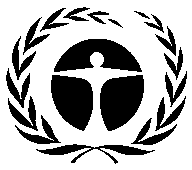 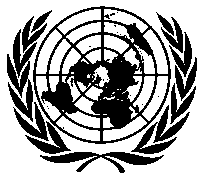 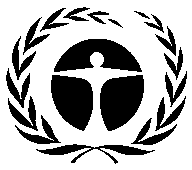 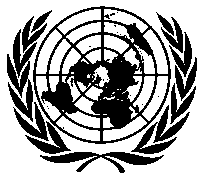 United NationsEnvironmentProgrammeDistr.GENERALUNEP/OzL.Pro/ExCom/86/1923 October 2020ORIGINAL: ENGLISHCountry/Project codeProject titleDisbur-sement(%)Status/issuesOriginal date of completionDate of completion requestedEgyptEGY/ARS/50/INV/92Phase-out of CFC consumption in the manufacture of aerosol metered-dose inhalers (MDIs)98Delays in completing pending activities  including test data assessment and finalisation of registration process due to delays in final approval steps30 Jun 202031 Dec 2020IraqIRQ/PHA/58/INV/09National phase-out plan (first tranche)89Delays due to logistics issues on obtaining visas for international consultants followed by COVID-19 travel restrictions. Additional time is required for consultant or contractor to travel to complete installation, trial runs and commissioning31 Dec 201930 Jun 2021IraqIRQ/REF/57/INV/07Replacement of refrigerant CFC-12 with isobutane and foam blowing agent CFC-11 with cyclopentane in the manufacture of domestic refrigerators and chest freezers at Light Industries Company89Delays due to logistics issues on obtaining visas for international consultants followed by COVID-19 travel restrictions. Additional time is required for consultant or contractor to travel to complete installation, trial runs and commissioning31 Dec 201930 Jun 2021IraqIRQ/PHA/74/INV/23HCFC phase-out management plan (stage I, second tranche) (refrigeration servicing sector)19The laboratories associated with the reclamation centres are not fully operational due to delays in completion of procurement and delivery of equipment31 Dec 202031 Dec 2021IraqIRQ/PHA/84/INV/29HCFC phase-out management plan (stage I, third tranche) (refrigeration servicing sector)0Procurement of equipment for servicing training is expected to be completed by the end of 2020; all remaining activities are therefore expected to be completed by December 202131 Dec 202031 Dec 2021SerbiaYUG/PHA/84/INV/51HCFC phase-out management plan (stage I, fourth tranche)0The last tranche under stage I was approved at the 84th meeting; activities are being delayed due to COVID-19 restrictions31 Dec 202030 Jun 2021Syrian Arab RepublicSYR/REF/62/INV/103Phase-out of HCFC-22 and HCFC-141b from the manufacture of unitary air-conditioning equipment and rigid polyurethane insulation panels at Al Hafez Group28Delays due to country situation and COVID-19 restrictions; extension to 31 December 2021 needed for completing the remaining activities relating to purchase, installation and commissioning of equipment31 Dec 202031 Dec 2021GlobalGLO/REF/80/DEM/344Global chiller replacement project (Argentina)9Financial situation in the country has delayed finalization of the financial terms with beneficiaries on account of changes in the borrowing rates 31 Dec 202031 Dec 2021Project codeProject titleDisburse-ment (%)StatusSAU/FOA/62/INV/13Phase-out of HCFC-22 and HCFC-142b from the manufacture of extruded polystyrene panel at Al-Watania Plastics5312 months delays; delay in identifying the buyer for equipment that was procured for the project; the enterprise decided not to participate in the project after procurement of equipmentSAU/PHA/68/INV/17HCFC phase-out management plan (stage I, first tranche) (refrigeration servicing and monitoring)8812 months delays; no new activities to be initiated under this project as it was cancelled (decision 84/45(b) and (c))SAU/PHA/68/INV/19HCFC phase-out management plan (stage I, first tranche) (polyurethane foam sector plan)10012 months delays; the equipment procured for one of the three enterprises (Hesco) that had a fire incident could be either be used in another eligible enterprise or auctioned in case no eligible enterprise could be foundSAU/PHA/72/INV/20HCFC phase-out management plan (stage I, second tranche) (refrigeration servicing and monitoring)4512 months delays; no new activities to be initiated under this project as it was cancelled (decision 84/45(b) and (c))SAU/PHA/72/INV/21HCFC phase-out management plan (stage I, second tranche) (polyurethane foam sector plan)7112 months delays; there was a fire in Jundi Systems House, which is one of the enterprises covered under the project. The enterprise has initiated construction of the new facility. The equipment for this systems house was procured and would be installed in the new building in the next 12 months   SAU/PHA/75/INV/24HCFC phase-out management plan (stage I, third tranche) (polyurethane foam sector plan)5912 months delays; only installation of equipment that was procured at two enterprises (Al Mutlak and Sahari) is to be completed; no new activities to be initiated under this project as it was cancelled (decision 84/45(b) and (c))SAU/PHA/75/INV/25HCFC phase-out management plan (stage I, third tranche) (refrigeration servicing and monitoring)7012 months delays; no new activities to be initiated under this project as it was cancelled (decision 84/45(b) and (c))SAU/PHA/77/INV/31HCFC phase-out management plan (stage I, fourth tranche) (polyurethane foam sector plan)21 Training programme for the spray foam enterprises, which was delayed due to COVID-19, is to be completedTypeNumber of projectsNumber of projectsNumber of projectsFunding (US $)*Funding (US $)*Funding (US $)*Funding (US $)*TypeApprovedCompleted% completedApprovedDisbursedBalance% disbursedInvestment**3003,912,7361,522,9522,389,78439Project preparation4375119,75595,80723,94880Technical assistance - Enabling activities284144,056,9432,072,8721,984,07151Total357208,089,4343,691,6314,397,80346Country/project codeProject titleDisbursement (%)Status/IssuesRecommendationAlgeriaALG/PHA/66/INV/76HCFC phase-out management plan (stage I, first tranche) (conversion from HCFC-22 in the manufacture of room air conditioners at Condor)6412 months delaysTo request UNIDO to report to the 87th meeting on this project with implementation delaysAlgeriaALG/PHA/66/INV/77HCFC phase-out management plan (stage I, first tranche) (activities in the refrigeration servicing sector including phase-out of HCFC-141b used for flushing, and project monitoring)4112 months delaysTo request UNIDO to report to the 87th meeting on this project with implementation delaysArgentinaARG/PHA/74/INV/174HCFC phase-out management plan (stage I, second tranche) (refrigeration servicing sector)5812 months delaysTo request UNIDO to report to the 87th meeting on this project with implementation delaysArgentinaARG/PHA/80/INV/184HCFC phase-out management plan (stage II, first tranche) (foam sector)1112 months delaysTo request UNIDO to report to the 87th meeting on this project with implementation delaysBahamas (the)BHA/PHA/80/INV/25HCFC phase-out management plan (stage I, third tranche)0(i) 18 months delays (ii) No disbursement due to changes in the implementation plan(i) To request UNIDO to report to the 87th meeting on this project with implementation delays;(ii) To request a status report to the 87th meeting on the implementation progress and on the level of funds disbursementBosnia and Herzegovina BHE/PHA/72/INV/29HCFC phase-out management plan (stage I, second tranche) (activities in the refrigeration servicing sector including policy actions)9012 months delaysTo request UNIDO to report to the 87th meeting on this project with implementation delaysBosnia and Herzegovina BHE/PHA/76/INV/33HCFC phase-out management plan (stage I, third tranche) (activities in the refrigeration servicing sector including policy actions)8612 months delaysTo request UNIDO to report to the 87th meeting on this project with implementation delaysBurundiBDI/PHA/81/INV/37HCFC phase-out management plan (stage I, third tranche)0No disbursement as payment due on delivery of equipment is expected in 2020To request a status report to the 87th meeting on the level of funds disbursement Cameroon CMR/PHA/82/INV/45HCFC phase-out management plan (stage II, first tranche)412 months delaysTo request UNIDO to report to the 87th meeting on this project with implementation delaysChina CPR/PHA/64/INV/513HCFC phase-out management plan (room air-conditioner manufacturing sector plan) (stage I, first tranche)9012 months delaysTo request UNIDO to report to the 87th meeting on this project with implementation delaysChina CPR/PHA/68/INV/524HCFC phase-out management plan (stage I, second tranche) (room air-conditioner manufacturing sector plan)9012 months delaysTo request UNIDO to report to the 87th meeting on this project with implementation delaysChina CPR/PHA/71/INV/536HCFC phase-out management plan (stage I, third tranche) (room air-conditioner manufacturing sector plan)9012 months delaysTo request UNIDO to report to the 87th meeting on this project with implementation delaysChina CPR/PHA/73/INV/548HCFC phase-out management plan (stage I, fourth tranche) (room air-conditioner manufacturing sector plan)9012 months delaysTo request UNIDO to report to the 87th meeting on this project with implementation delaysChina CPR/PHA/75/INV/564HCFC phase-out management plan (stage I, fifth tranche) (room air-conditioner manufacturing sector plan)3012 months delaysTo request UNIDO to report to the 87th meeting on this project with implementation delaysChina CPR/PRO/73/INV/552Sector plan for methyl bromide production sector (fourth tranche)9012 months delaysTo request UNIDO to report to the 87th meeting on this project with implementation delaysCote d’IvoireIVC/PHA/66/INV/36HCFC phase-out management plan (stage I, first tranche)4012 months delaysTo request UNIDO to report to the 87th meeting on this project with implementation delaysDemocratic People's Republic of Korea (the) DRK/PHA/73/INV/59HCFC phase-out management plan (stage I, first tranche) (phase-out of HCFC-141b in polyurethane foam sector at Pyongyang Sonbong and Puhung Building Materials)22(i) 12 months delays;(ii) Implementation subject to United Nations Security Council (UNSC) resolutions(i) To request UNIDO to report to the 87th meeting on these projects with implementation delays;(ii) To request a status report to the 87th meeting on implementation progress including updates on the resumption of activitiesDemocratic People's Republic of Korea (the) DRK/PHA/73/TAS/60HCFC phase-out management plan (stage I, first tranche) (refrigeration servicing and monitoring)89(i) 12 months delays;(ii) Implementation subject to United Nations Security Council (UNSC) resolutions(i) To request UNIDO to report to the 87th meeting on these projects with implementation delays;(ii) To request a status report to the 87th meeting on implementation progress including updates on the resumption of activitiesDemocratic People's Republic of Korea (the) DRK/PHA/75/INV/62HCFC phase-out management plan (stage I, second tranche) (phase-out of HCFC-141b in polyurethane foam sector at Pyongyang Sonbong and Puhung Building Materials)24(i) 12 months delays;(ii) Implementation subject to United Nations Security Council (UNSC) resolutions(i) To request UNIDO to report to the 87th meeting on these projects with implementation delays;(ii) To request a status report to the 87th meeting on implementation progress including updates on the resumption of activitiesDemocratic People's Republic of Korea (the) DRK/PHA/77/INV/64HCFC phase-out management plan (stage I, third tranche) (policy, refrigeration servicing and monitoring)1(i) 12 months delays;(ii) Implementation subject to United Nations Security Council (UNSC) resolutions(i) To request UNIDO to report to the 87th meeting on these projects with implementation delays;(ii) To request a status report to the 87th meeting on implementation progress including updates on the resumption of activitiesEgyptEGY/PHA/79/INV/133HCFC phase-out management plan (stage II, first tranche) (polyurethane foam sector)018 months delaysTo request UNIDO to report to the 87th meeting on this project with implementation delaysEgyptEGY/PHA/82/INV/140HCFC phase-out management plan (stage I, third tranche) (enabling activities in the refrigeration and air-conditioning sector)3712 months delaysTo request UNIDO to report to the 87th meeting on this project with implementation delaysEritrea ERI/PHA/84/PRP/18Preparation of a HCFC phase-out management plan (stage II)0Activities delayed due to lack of response from national ozone unit (NOU)To request a status report to the 87th meeting on progress in stage II preparationGabon GAB/PHA/79/INV/34HCFC phase-out management plan (stage I, third tranche)018 months delaysTo request UNIDO to report to the 87th meeting on this project with implementation delaysIraqIRQ/PHA/58/INV/09National phase-out plan (first tranche)8912 months delaysTo request UNIDO to report to the 87th meeting on this project with implementation delaysIraqIRQ/PHA/73/PRP/19Preparation of a HCFC phase-out management plan (stage II)48Stage II was submitted to the 85th meeting and subsequently withdrawn for submission after completion of stage ITo request a status report to the 87th meeting on the submission of stage II IraqIRQ/REF/73/PRP/20Preparation for HCFC phase-out investment activities (stage II) (air-conditioning sector)0Stage II was submitted to the 85th meeting and subsequently withdrawn for submission after completion of stage ITo request a status report to the 87th meeting on the submission of stage II IraqIRQ/PHA/74/INV/23HCFC phase-out management plan (stage I, second tranche) (refrigeration servicing sector)1912 months delaysTo request UNIDO to report to the 87th meeting on this project with implementation delays JordanJOR/PHA/77/INV/100HCFC phase-out management plan (stage II, first tranche) (polyurethane spray foam sector)6412 months delaysTo request UNIDO to report to the 87th meeting on this project with implementation delaysJordanJOR/PHA/77/INV/101HCFC phase-out management plan (stage II, first tranche) (refrigeration servicing sector)3012 months delaysTo request UNIDO to report to the 87th meeting on this project with implementation delaysKuwaitKUW/PHA/66/INV/21HCFC phase-out management plan (stage I, first tranche) (extruded polystyrene foam sector phase-out: Gulf Insulating Materials Manufacturing and Trading; Isofoam Insulating Materials Plants; and Al Masaha Company)8712 months delaysTo request UNIDO to report to the 87th meeting on this project with implementation delaysKuwaitKUW/PHA/74/INV/24HCFC phase-out management plan (stage I, second tranche) (polyurethane foam sector phase-out: Kuwait polyurethane Industry Co.; Kirby Building Systems, technical assistance to spray foam users and other small users)1(i) 12 months delays;(ii) Activities related to installation of equipment and commissioning delayed due to COVID-19 restrictions(i) To request UNIDO to report to the 87th meeting on these projects with implementation delays;(ii) To request a status report to the 87th meeting on implementation progress and on the level of fund disbursementKuwaitKUW/PHA/74/INV/25HCFC phase-out management plan (stage I, second tranche) (extruded polystyrene foam sector phase-out: Gulf Insulating Materials Manufacturing and Trading; Isofoam Insulating Materials Plants; and Al Masaha Company)1(i) 12 months delays;(ii) Activities related to installation of equipment and commissioning delayed due to COVID-19 restrictions(i) To request UNIDO to report to the 87th meeting on these projects with implementation delays;(ii) To request a status report to the 87th meeting on implementation progress and on the level of fund disbursementKuwaitKUW/PHA/83/INV/36HCFC phase-out management plan (stage I, third tranche) (polyurethane foam sector phase-out)0Implementation delayed due to COVID-19 restrictions; expected to start in September 2020To request a status report to the 87th meeting on implementation progress and on the level of funds disbursementKuwaitKUW/PHA/83/TAS/35HCFC phase-out management plan (stage I, third tranche) (extruded polystyrene foam sector phase-out)0Implementation delayed due to COVID-19 restrictions; expected to start in September 2020To request a status report to the 87th meeting on implementation progress and on the level of funds disbursementKuwaitKUW/PHA/83/TAS/37HCFC phase-out management plan (stage I, third tranche) (refrigeration servicing sector)0Activities including bidding process for reclamation centre equipment delayed due to COVID-19 restrictionsTo request a status report to the 87th meeting on implementation progress and on the level of funds disbursementLibyaLIB/FOA/82/PRP/41Preparation for HCFC phase-out investment activities (stage II) (foam sector)6Implementation slow due to political situation in the countryTo request a status report to the 87th meeting on  the submission of stage IILibyaLIB/PHA/82/PRP/43Preparation of a HCFC phase-out management plan (stage II)0Implementation slow due to political situation in the countryTo request a status report to the 87th meeting on  the submission of stage IILibyaLIB/PHA/75/INV/36HCFC phase-out management plan (stage I, first tranche) (foam sector)71(i) 12 months delays (ii) Implementation slow due to political situation in the country(i) To request UNIDO to report to the 87th meeting on these projects with implementation delays;(ii) To request a status report to the 87th meeting on implementation progressLibyaLIB/PHA/75/INV/37HCFC phase-out management plan (stage I, first tranche) (refrigeration servicing sector)54(i) 12 months delays (ii) Implementation slow due to political situation in the country(i) To request UNIDO to report to the 87th meeting on these projects with implementation delays;(ii) To request a status report to the 87th meeting on implementation progressLibyaLIB/PHA/82/INV/42HCFC phase-out management plan (stage I, second tranche) (refrigeration servicing sector)0(i) 12 months delays (ii) Implementation slow due to political situation in the country(i) To request UNIDO to report to the 87th meeting on these projects with implementation delays;(ii) To request a status report to the 87th meeting on implementation progressMexicoMEX/PHA/73/INV/173HCFC phase-out management plan (stage II, first tranche) (phase-out of HCFC-22 and HCFC-141b in solvent)9912 months delaysTo request UNIDO to report to the 87th meeting on this project with implementation delaysMexicoMEX/PHA/73/INV/174HCFC phase-out management plan (stage II, first tranche) (cleaning agent phase-out in refrigeration servicing sector)9412 months delaysTo request UNIDO to report to the 87th meeting on this project with implementation delaysMexicoMEX/PHA/81/INV/189HCFC phase-out management plan (stage II, third tranche) (refrigeration servicing sector)2Agreement not signed To request a status report to the 87th meeting on the signing of the agreement and implementation progressMoroccoMOR/PHA/65/INV/68HCFC phase-out management plan (stage I, first tranche) (refrigeration servicing sector)7712 months delaysTo request UNIDO to report to the 87th meeting on this project with implementation delaysMoroccoMOR/PHA/68/INV/69HCFC phase-out management plan (stage I, second tranche) (refrigeration servicing sector)3212 months delaysTo request UNIDO to report to the 87th meeting on this project with implementation delaysMozambiqueMOZ/PHA/66/INV/23HCFC phase-out management plan (stage I, first tranche)12(i) 12 months delays;(ii) Confirmation to be received from the NOU on procurement of equipment, pending for several months(i) To request UNIDO to report to the 87th meeting on this project with implementation delays;(ii) To request a status report to the 87th meeting on the confirmation of receipt of equipment by the GovernmentMozambiqueMOZ/PHA/83/INV/31HCFC phase-out management plan (stage I, third and fourth tranches)0Procurement plan yet to be finalised pending confirmation of receipt of equipment of the first trancheTo request a status report to the 87th meeting on the procurement plan with the funds approved for the third and fourth tranchesPakistanPAK/PHA/76/INV/94HCFC phase-out management plan (stage II, first tranche) (polyurethane foam sector)2812 months delaysTo request UNIDO to report to the 87th meeting on this project with implementation delaysPakistanPAK/PHA/76/TAS/95HCFC phase-out management plan (stage II, first tranche) (refrigeration servicing sector)712 months delaysTo request UNIDO to report to the 87th meeting on this project with implementation delaysSouth AfricaSOA/FOA/67/INV/03HCFC phase-out management plan (stage I, first tranche) (polyurethane foam sector plan)9812 months delaysTo request UNIDO to report to the 87th meeting on this project with implementation delaysSouth AfricaSOA/PHA/67/TAS/04HCFC phase-out management plan (stage I, first tranche) (refrigeration servicing, custom training and monitoring)7712 months delaysTo request UNIDO to report to the 87th meeting on this project with implementation delaysSouth AfricaSOA/PHA/71/INV/06HCFC phase-out management plan (stage I, second tranche) (refrigeration servicing, custom training and monitoring)9212 months delaysTo request UNIDO to report to the 87th meeting on this project with implementation delaysSouth AfricaSOA/PHA/76/INV/10HCFC phase-out management plan (stage I, third tranche) (polyurethane foam sector plan)4212 months delaysTo request UNIDO to report to the 87th meeting on this project with implementation delaysSouth AfricaSOA/PHA/76/TAS/11HCFC phase-out management plan (stage I, third tranche) (refrigeration servicing, custom training and monitoring)2812 months delaysTo request UNIDO to report to the 87th meeting on this project with implementation delaysSyrian Arab RepublicSYR/SEV/73/INS/104Extension of institutional strengthening (phase V: 1/2015-12/2016)7Delay due to security situation in the countryTo request a status report to the 87th meeting on implementation progress and on the level of funds disbursementTurkeyTUR/PHA/75/INV/107HCFC phase-out management plan (stage I, second tranche) (refrigeration servicing and monitoring)1812 months delaysTo request UNIDO to report to the 87th meeting on this project with implementation delaysVenezuela (Bolivarian Republic of)VEN/PHA/76/INV/134HCFC phase-out management plan (stage II, first tranche) (technical assistance in refrigeration and air-conditioning manufacturing sector)64(i) 12 months delays (ii) Implementation slow due to political situation in the country (i) To request UNIDO to report to the 87th meeting on these projects with implementation delays;(ii) To request a status report to the 87th meeting on implementation progress Venezuela (Bolivarian Republic of)VEN/PHA/76/TAS/132HCFC phase-out management plan (stage II, first tranche) (refrigeration servicing sector)64(i) 12 months delays (ii) Implementation slow due to political situation in the country (i) To request UNIDO to report to the 87th meeting on these projects with implementation delays;(ii) To request a status report to the 87th meeting on implementation progress GlobalGLO/REF/80/DEM/344Global chiller replacement project (Argentina)9 Low disbursement rate of approved funds; delays due to financial situation in the country and additional time needed for finalization of the financial terms for implementation with beneficiaries on account of changes in the borrowing rates in the countryTo request a status report to the 87th meeting on implementation progressSectorFunding (US $)Aerosol34,413,701Destruction3,813,216Foam89,362,746Halon1,780,369Fumigants78,028,741Multiple sectors139,440Other11,317,246Phase-out plan340,083,408Process agent6,337,359Production50,645,327Refrigeration182,330,122Several18,165,654Solvents23,247,443Sub-total839,664,771Agency support costs109,857,585Total949,522,356TypeNumber of projects*Number of projects*Number of projects*Funding (US $)**Funding (US $)**Funding (US $)**Funding (US $)**TypeApprovedCompleted% completedApprovedDisbursedBalance%disbursedCountry programme1111100722,669722,6690100Demonstration43409323,743,12222,109,6131,633,50993Institutional strengthening (IS)86718313,567,70511,519,9892,047,71685Investment90577586754,270,059666,192,48188,077,57888Project preparation5314758922,300,63820,873,1281,427,50994Technical assistance1941618323,864,04418,073,2665,790,77876Training23231001,196,5351,196,5350100Total1,7931,55687839,664,771740,687,68198,977,09088YearNumber of projects*Number of projects*Number of projects*Funding (US $)**Funding (US $)**Funding (US $)**Funding (US $)**YearApprovedCompleted% completedApprovedDisbursedBalance% disbursed1993222210011,815,54011,815,54001001994525210030,645,89930,645,89901001995595910025,662,09225,662,09201001996464610019,820,49319,820,4930100199713013010042,083,03742,083,03801001998888810023,638,29123,638,2910100199912312310034,140,32434,140,32401002000969610030,180,75230,180,7520100200111911910024,700,25424,700,25401002002767610035,992,04135,992,04111002003494910029,997,30529,997,30501002004444410033,105,45933,105,45911002005747410052,035,80852,035,8070100200644439820,760,99320,642,655118,338992007424210024,186,74024,186,7400100200877759733,405,26433,103,537301,72799200970689715,409,47014,695,886713,58495201069669646,339,53244,462,2451,877,28796201171679476,639,77572,823,9293,815,84695201252417932,695,94730,092,5762,603,37092201337359531,118,92830,212,166906,76297201455397127,891,73025,243,7512,647,97991201584667937,430,16819,991,33217,438,83653201658264536,070,76819,343,83716,726,9315420172882916,476,5989,812,9446,663,654602018622327,913,1862,132,59225,780,59482019660019,508,378126,19819,382,1801Total1,7931,55687839,664,771740,687,68198,977,09088CountryPhased out in 2019*(ODP tonnes)Percentage of planned phase-out achieved in 2019Estimated funds disbursed in 2019 (US$)Funds disbursed in 2019 (US$)Percentage of funds disbursed over estimation in 2019Percentage of planned projects completed in 2019Afghanistan1.055,00175,5691370Albania1.157,00162,963110Algeria0.0104,00078,34475Argentina0.00471,000489,33810425Armenia0.056,77670,066123Bahamas (the)0.05,00000Bahrain0.094,20096,764103100Benin2.430,00052,496175Bolivia (Plurinational State of)0.538,22021,95157Bosnia and Herzegovina0.0144,948177,6201230Botswana0.050,00114,11428Brazil0.0932,000818,61988Burkina Faso0.050,00025,74151Burundi0.016,00010100Cameroon0.0166,886145,37787100Chad0.05,00000Chile0.0110,000115,629105100China186.5011,140,0058,739,889780Congo (the)0.08,0008,936112Cote d’Ivoire0.050,00000Democratic People’s Republic of Korea (the)0.05103,1502062992Ecuador0.0246,000144,26459100Egypt14.31,610,800561,579350Equatorial Guinea0.130,0005,78719Eritrea0.017,00019,411114100Ethiopia0.05,00100Gabon0.070,0007,53411100Gambia (the)0.015,00026,922179Grenada0.027,00027,400101Guatemala0.491,000149,019164Guinea-Bissau0.016,0007,305460Honduras2.041,84837,90791Iran (Islamic Republic of)1.0100393,600561,395143100Iraq0.0228,00128,815130Jordan0.01,105,000526,44448Kuwait0.0071,96747,427660Lebanon0.05,0001,101220Libya0.0151,23980,995540Madagascar0.450,00116,57333Malawi0.010,7448,05475100Mexico0.0310,000456,33014733Montenegro0.26,70023,801355100Morocco0.0285,000221,0777850Mozambique0.050,00000Myanmar0.030,00051,844173Nicaragua0.625,0295,44322Niger (the)0.025,07525,948103Nigeria0.0120,00193,94078North Macedonia0.062,00191,324147100Oman0.081,75862,865770Pakistan0.0540,000146,22627Philippines (the)0.0015,965OverQatar0.0086,00285,9431000Rwanda0.030,0005,41318Saint Lucia0.018,0003,35619100Saudi Arabia0.00743,0051,302,35117525Senegal0.055,3210050Serbia0.0225,000233,859104Sierra Leone0.120,00035,625178Somalia0.06,00014,607243South Africa0.0275,001298,76210933Sudan (the)7.9455,000424,19893100Suriname0.030,00029,43198Syria0.057,00012,87623Togo0.329,00020,97772Tunisia0.0395,712319,87081100Turkey0.01,417,869668,74347100Turkmenistan0.088,901115,0751290Uganda0.018,00025,488142100United Republic of Tanzania (the)0.035,0002,3687Venezuela (Bolivarian Republic of)0.068,40065,81696Yemen0.00160OverZambia0.0100Global0.0146,400258,173176100Region: ASP0.075,00086,368115100Region: EUR0.02,8952,897100Total219.0023,582,31518,561,6167948TypeNumber of projectsNumber of projectsNumber of projectsFunding (US $)*Funding (US $)*Funding (US $)*Funding (US $)*TypeApprovedCompleted% completedApprovedDisbursedBalance% disbursedInvestment**1001,637,610403,4011,234,20925Project preparation2150130,000129,598402100Technical assistance - Enabling activities300400,00022,216377,7846Total61172,167,610555,2151,612,39526TypeNumber of projectsNumber of projectsNumber of projectsFunding (US $)*Funding (US $)*Funding (US $)*Funding (US $)*TypeApprovedCompleted% completedApprovedDisbursedBalance% disbursedInvestment**3003,912,7361,522,9522,389,78439Project preparation4375119,75595,80723,94880Technical assistance - Enabling activities284144,056,9432,072,8721,984,07151Total357208,089,4343,691,6314,397,80346